Λήξη Μαθημάτων Χειμερινού Εξαμήνου Δια ζώσης (2ο διήμερο)Πρόγραμμα δια ζώσης (2) διαλέξεων, γίνονται στην αίθουσα μέσω της δια ζώσης διδασκαλίας σύμφωνα με το πρόγραμμαΠΑΡΑΣΚΕΥΗ 19 ΙΑΝΟΥΑΡΙΟΥΣΑΒΒΑΤΟ 20 ΙΑΝΟΥΑΡΙΟΥΚΥΡΙΑΚΗ 21 ΙΑΝΟΥΑΡΙΟΥΑΡΙΣΤΟΤΕΛΕΙΟΠΑΝΕΠΙΣΤΗΜΙΟΘΕΣΣΑΛΟΝΙΚΗΣ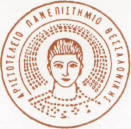 ARISTOTLEUNIVERSITYOFTHESSALONIKIτμημαεπιστημησφυσικησαγωγησ και αθλητισμουΔιατμηματικόΜεταπτυχιακόΠρόγραμμαΣπουδών54006 ΘΕΣΣΑΛΟΝΙΚΗdepartment of physical education & sports scienceInter  University  Graduate Program54006 THESSALONIKI, HELLASTel: 2310991602 Fax: 2310995282   e-mail: grad@phed.auth.grΠΙΝΑΚΑΣ 2ΑΙΘΟΥΣΑ 1 Κατεύθυνση: Άσκηση και ΥγείαΑΙΘΟΥΣΑ 2Κατεύθυνση: Προπονητική ΑθλημάτωνΑΙΘΟΥΣΑ ΝΗΣΙΔΑΣΚατεύθυνση: Σχολική Φυσική ΑγωγήΑΙΘΟΥΣΑ ΦΥΣΙΚΟΘΕΡΑΠΕΙΑΣΚατεύθυνση: Προσαρμοσμένη / Ειδική Φυσική ΑγωγήΑΙΘΟΥΣΑΣΥΝΕΔΡΙΑΣΕΩΝΑ ΕΤΟΣΑΜΦΙΘΕΑΤΡΟ09:00-11:00Αξιολόγηση κινητικών δεξιοτήτων – ικανοτήτων517Εργαστηριακή Αξιολόγηση Αθλητών559Διδακτική της Φυσικής Αγωγής στην Β/θμια Εκπαίδευση537Φυσική Δραστηριότητα και Ψυχική Υγεία Ατόμων με Αναπηρία ή με Ειδικές εκπαιδευτικές Ανάγκες580ΠΡΟΠΟΝΗΤΙΚΗ60811:00-13:15Άσκηση και περιβάλλον518Ψυχολογική Προπόνηση στον Αθλητισμό560Ψυχολογία Εκπαιδευτικού540Προγράμματα άσκησης σε μαθητές με αισθητηριακές διαταραχές και πολλαπλές αναπηρίες581ΚΙΝΗΤΙΚΗ ΜΑΘΗΣΗ60213:15-14:30ΔΙΑΛΕΙΜΜΑΔΙΑΛΕΙΜΜΑΔΙΑΛΕΙΜΜΑΔΙΑΛΕΙΜΜΑΔΙΑΛΕΙΜΜΑΔΙΑΛΕΙΜΜΑ14:30-16:45Εργονομία της επιβάρυνσης519Εργογόνα Βοηθήματα – Ειδικά Θέματα Διατροφής557Διδακτική της Φυσικής Αγωγής στην προσχολική Ηλικία535Πρακτική Άσκηση 2 σε σχολικές μονάδες ειδικής αγωγής και εκπαίδευσης ή και σχολικές μονάδες γενικής αγωγής όπου φοιτούν μαθητές με αναπηρία ή Ειδικές Εκπαιδευτικές Ανάγκες (ΕΕΑ) 584 ΘΕΜΑΤΑ ΠΡΟΣΑΡΜΟΣΜΕΝΗΣ / ΕΙΔΙΚΗΣ ΦΥΣΙΚΗΣ ΑΓΩΓΗΣ 60516:45-19:00Ανάπτυξη Φυσικής κατάστασης σε προγράμματα άσκησης και υγείας522Περιοριστικοί παράγοντες αθλητικής απόδοσης561ΜΕΘΟΔΟΙ ΕΡΕΥΝΑΣ ΚΑΙ ΣΤΑΤΙΣΤΙΚΗ60119:00-21:15Εργομετρική Αξιολόγηση της Ανθρώπινης απόδοσης521Προσαρμογές του μυϊκού ιστού562ΠΙΝΑΚΑΣ 2ΑΙΘΟΥΣΑ 1 Κατεύθυνση: Άσκηση και ΥγείαΑΙΘΟΥΣΑ 2Κατεύθυνση: Προπονητική ΑθλημάτωνΑΙΘΟΥΣΑ ΝΗΣΙΔΑΣΚατεύθυνση: Σχολική Φυσική ΑγωγήΑΙΘΟΥΣΑ ΦΥΣΙΚΟΘΕΡΑΠΕΙΑΣΚατεύθυνση: Προσαρμοσμένη / Ειδική Φυσική ΑγωγήΑΙΘΟΥΣΑΣΥΝΕΔΡΙΑΣΕΩΝΑ ΕΤΟΣΑΜΦΙΘΕΑΤΡΟ09:00-11:00Αξιολόγηση κινητικών δεξιοτήτων – ικανοτήτων517Εργαστηριακή Αξιολόγηση Αθλητών559Διδακτική της Φυσικής Αγωγής στην Β/θμια Εκπαίδευση537Φυσική Δραστηριότητα και Ψυχική Υγεία Ατόμων με Αναπηρία ή με Ειδικές εκπαιδευτικές Ανάγκες580ΠΡΟΠΟΝΗΤΙΚΗ608ΑΘΛΗΤΙΚΗ ΨΥΧΟΛΟΓΙΑ60611:00-13:15Άσκηση και περιβάλλον518Ψυχολογική Προπόνηση στον Αθλητισμό560Ψυχολογία Εκπαιδευτικού540Προγράμματα άσκησης σε μαθητές με αισθητηριακές διαταραχές και πολλαπλές αναπηρίες581ΚΙΝΗΤΙΚΗ ΜΑΘΗΣΗ602ΑΘΛΗΤΙΑΤΡΙΚΗ60413:15-14:30ΔΙΑΛΕΙΜΜΑΔΙΑΛΕΙΜΜΑΔΙΑΛΕΙΜΜΑΔΙΑΛΕΙΜΜΑΔΙΑΛΕΙΜΜΑΔΙΑΛΕΙΜΜΑ14:30-16:45Εργονομία της επιβάρυνσης519Εργογόνα Βοηθήματα – Ειδικά Θέματα Διατροφής557Διδακτική της Φυσικής Αγωγής στην προσχολική Ηλικία535ΘΕΜΑΤΑ ΠΡΟΣΑΡΜΟΣΜΕΝΗΣ / ΕΙΔΙΚΗΣ ΦΥΣΙΚΗΣ ΑΓΩΓΗΣ 605ΕΡΓΟΦΥΣΙΟΛΟΓΙΑ60316:45-19:00Ανάπτυξη Φυσικής κατάστασης σε προγράμματα άσκησης και υγείας522Περιοριστικοί παράγοντες αθλητικής απόδοσης561ΜΕΘΟΔΟΙ ΕΡΕΥΝΑΣ ΚΑΙ ΣΤΑΤΙΣΤΙΚΗ601ΒΙΟΚΙΝΗΤΙΚΗ60719:00-21:15Εργομετρική Αξιολόγηση της Ανθρώπινης απόδοσης521Προσαρμογές του μυϊκού ιστού562ΠΙΝΑΚΑΣ 2ΑΙΘΟΥΣΑ 1 Κατεύθυνση: Άσκηση και ΥγείαΑΙΘΟΥΣΑ 2Κατεύθυνση: Προπονητική ΑθλημάτωνΑΙΘΟΥΣΑ ΝΗΣΙΔΑΣΚατεύθυνση: Σχολική Φυσική ΑγωγήΑΙΘΟΥΣΑ ΦΥΣΙΚΟΘΕΡΑΠΕΙΑΣΚατεύθυνση: Προσαρμοσμένη / Ειδική Φυσική ΑγωγήΑΙΘΟΥΣΑΣΥΝΕΔΡΙΑΣΕΩΝΑ ΕΤΟΣΑΜΦΙΘΕΑΤΡΟ09:00-11:00ΑΘΛΗΤΙΚΗ ΨΥΧΟΛΟΓΙΑ60611:00-13:15ΑΘΛΗΤΙΑΤΡΙΚΗ60413:15-14:30ΔΙΑΛΕΙΜΜΑΔΙΑΛΕΙΜΜΑΔΙΑΛΕΙΜΜΑΔΙΑΛΕΙΜΜΑΔΙΑΛΕΙΜΜΑΔΙΑΛΕΙΜΜΑ14:30-16:45ΕΡΓΟΦΥΣΙΟΛΟΓΙΑ60316:45-19:00ΒΙΟΚΙΝΗΤΙΚΗ607